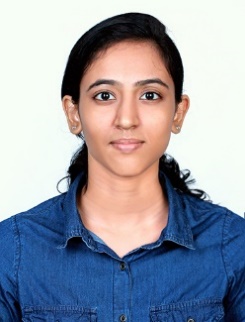 Dr.Kavitha Muraleedharan Date of birth               : 28/09/1992Nationality                  : IndianRegistration Number : 2017020296Address Vattathara,Nedungadu,Nayarambalam P O,Ernakulam, Kerala 682509,India Email kavithamuraleedharan@gmail.com Phone +65 90698412 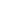 Objective To secure the position of a junior doctor and provide healthcare services to the patients.Looking forward to learning patient care,diagnosis,management modalities of various diseases and emergency conditions.To gain experience, enhance my abilities and help in meeting the evergrowing healthcare needs. Experience Medical Intern           Acharya Vinoba Bhave Rural Hospital (AVBRH) –          Sawangi, Wardha ,Maharashtra          January-2016 - January-2017 Grade A+ CGPAS1 year rotatory internship with departments of General Surgery including :-Anaesthesia(60 days),General Medicine including Psychiatry(60days),Family Medicine(60days),Obs and Gynae including IVF clinic(61days),Orthopedics(30days),Paediatrics(30days),ENT(15days),Opthalmology(15days),Casuality(15days)and Radiology (Elective 15 days)Duties& Responsibilities of Intern:Assisting the senior doctor in checking the patients. Diagnosing the disease as per the symptoms.  Observing and performing the examination of samples for disease diagnosis. . Periodically meeting the patients and observing their improvements and making reports. Suturing,Urinary catheterization,arterial and venous blood draws and minor surgical procedures.Educational QualificationBachelor Of Medicine and Bachelor Of Surgery 2011-2015Jawaharlal Nehru Medical College,Datta Meghe Institute Of Medical Sciences - Wardha , Maharshtra Internship :  04/01/2016 -03/01/2017Graduation :13 April 2017 MBBS Academic Aggregate 60.6%All India Senior Secondary School Examination (CBSE) 2010Global Indian International School Queenstown , Singapore School topper in  English Core 95%All India Secondary School Examination (CBSE) 2008Global Indian International School – Queenstown , Singapore SkillsMotivatedHard Working,Career OrientedCan work in a team efficiently Good Communication SkillsProficient in English , Hindi& Malayalam Achievements AcademicParticipated in Dr.Leela Dubey Memorial Quiz conducted by department of Obstetrics and Gynaecology, NKP SIMS AND RESEARCH CENTRE,NAGPUR (04/09/2016)Poster Presentation on "Healing Holistic Therapies" at the National Undergraduate/Postgraduate Convention in Medical Innovations - QUANTUM 2015Participated in consolidation course of VALUE EDUCATION organised by Value Education Cell, Datta Meghe Institute Of Medical Sciences from 04/08/2011-10/08/2011Overseas learning trip to Pahang, Malaysia (30/05/2009 - 02/06/2009)conducted  Rotary Club of Singapore and Interact Club of Global Indian International School.Research on Prevalence of Tobacco Consumption (Study done in Seloo,Maharashtra)under dept of Community Medicine in 2016Research on Hospital Waste Management(Study done at AVBRH,Sawangi) under dept of Community Medicine 2014Non- AcademicVolunteering Service  at Sree Narayana Mission Home For Aged and Sick,Yishun,Singapore Part of Senior Girls Basketball Team, Global Indian International School ,Singapore(2008-2009) and Annual Sports Meet.2nd Prize Winner of Online Singing reality show hosted by Awinitha Music Company 2017Participated in Megh-Malhar 2015 National Intercollegiate Singing CompetitionMain female singer of college OrchestraSung for Hindu Devotional Album "Peeli Thirumudi" in 2010Participated in Onam Village Cultural Event conduted by Singapore Malayalee Association (16/08/2009)Participated in KERALOLSAVAM 2008 onam festival at Sembawang CC ,Singapore (05/10/2008)Participated in 154th Guru Birthday Celebrations at Sree Narayana Mission Singapore (13/09/2008)Participated in Senior Star Singer competition by Singapore Malayalee Association (09/09/2007)Performed(singing) for various stage shows ,college fests,cultural events and competitions in Singapore and India.Declaration:I hereby declare that the above mentioned  particulars are true to the best of my knowledge and belief and will be supported with relevant documents Dr. Kavitha Muraleedharan